Objednací listč. 183/23/7 Předmět objednávky 	Množství	Předpokl. cena Kč 	Celkem (s DPH): 	360 565,96 Kč Popis objednávky:Objednáváme opravu výtluků, včetně frézování, v stávající asfaltové komunikaci ve Starém Dražejově, která se nachází na pozemku p. č. 1305/1 v k. ú. Dražejov u Strakonic. Cena bez DPH činí 297.988,40 Kč, tj. cena v četně DPH činí 360.565,96 Kč.Termín dodání: 31. 7. 2023 Bankovní spojení: ČSOB, a.s., č.ú.: 182050112/0300	IČ: 00251810	DIČ: CZ00251810Upozornění: 	Dodavatel je oprávněn vystavit fakturu až po řádném dokončení a předání díla.	Na faktuře uveďte číslo naší objednávky. Kopii objednávky vraťte s fakturou na adresu: Městský úřad Strakonice, Velké náměstí 2, 386 01 Strakonice, případně na e-mailovou adresu posta@mu-st.cz.Schválil:	Ing. Jana Narovcová	vedoucí odboruSprávce rozpočtu: 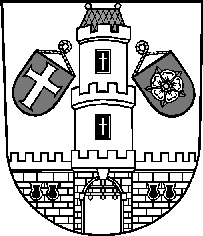 Město StrakoniceMěsto StrakoniceMěstský úřad StrakoniceOdbor majetkovýVelké náměstí 2386 01 StrakoniceVyřizuje:Ing. Oldřich ŠvehlaTelefon:383 700 322E-mail:oldrich.svehla@mu-st.czDatum: 22. 6. 2023Dodavatel:ZNAKON, a.s.Sousedovice 44386 01  StrakoniceIČ: 26018055 , DIČ: CZ26018055Oprava výtluků v komunikaci na poz.p.č. 1305/1 v k.ú. Dražejov u Strakonic1360 565,96